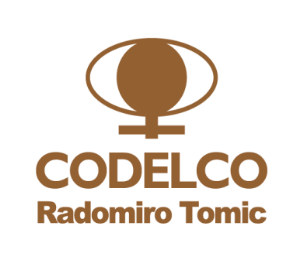 LICITACION PÚBLICA Nº DRT-3222/14“SERVICIOS DE PERFORACIÓN DE SONDAJES GEOLÓGICOS, GEOTÉCNICOS POZOS PARA PRECORTE 6½” Y MUESTREO AUTOMATIZADO POR AIRE REVERSO 5½””RESUMEN EJECUTIVOSERVICIO A LICITARCodelco Chile, para su División Radomiro Tomic, ubicada en la segunda región, requiere el SERVICIOS DE PERFORACIÓN DE SONDAJES GEOLÓGICOS, GEOTÉCNICOS POZOS PARA PRECORTE 6½” Y MUESTREO AUTOMATIZADO POR AIRE REVERSO 5½”, a realizar en las instalaciones de la División.BREVE DESCRIPCIÓN DE ALCANCEEl presente llamado a licitación, tiene por finalidad efectuar trabajos inherentes al Servicio de SERVICIO DE OPERACIÓN PLANTA OSMOSIS Y CONTROL DE ADITIVOS PARA EL SISTEMA DE CALENTAMIENTO DE AGUAS DE PROCESO DE LA DIVISION RADOMIRO TOMIC, consiste en: Perforación de sondajes diamantina y aire reverso desde el interior como así también desde el entorno del rajo mina Radomiro Tomic, Perforación mediante sistema aire reverso para recuperación de muestra automatizado en terreno para revisar modelo geológico a corto plazo (3 bancos). Perforación de pozos para pre-corte sin recuperación de muestra para aumento ángulo taludes en Mina RT.PLAZO DE EJECUCIÓN DEL SERVICIOEl servicio tendrá una duración de 36 meses consecutivos.INFORMACION COMPLEMENTARIA – ANTECEDENTES DE PRECALIFICACIÓNEl presente Proceso de Licitación considera una instancia de precalificación de los Proponentes, para ello se realizará una Precalificación de acuerdo a las Bases de Precalificación, que se adjunta.Será motivo de descalificación, si la empresa no cumple con las exigencias mínimas indicadas a continuación:4.1	REQUISITOS ECONÓMICOSÍndice de Liquidez ≥1Índice de Endeudamiento < 0,8Capital de Trabajo, no inferior a US$ 1.900.000Patrimonio US$ 2.500.000Desempeño en Codelco ≥ 70 puntos4.2	REQUISITOS TÉCNICOSPodrán participar las empresas que cumplan con lo siguiente:Mínimo de experiencia de 200.000 metros en 5 años de servicios de Perforación de Sondajes en Faenas MinerasIndicadores de Seguridad (nota > 70 puntos, según instructivo Codelco GCAB-I-203).La información base para el cálculo de la situación económica y financiera de la empresa será la que se presente en el Balance Clasificado al 31 de diciembre de 2013.El capital de trabajo se calcula como la suma entre el capital de trabajo nominal y las líneas de créditos vigentes certificadas por bancos nacionales de primera categoría.LUGAR, VALOR Y PERÍODO DE OBTENCIÓN DE BASES DE PRECALIFICACIONLas bases de Precalificación no tienen costo y se enviarán vía correo electrónico. Para la obtención de las bases de Precalificación se deberá enviar solicitud al Sr. Juan Carlos Villegas V. al email jvill044@codelco.cl, con copia a la Señorita Cecilia Faundez Contreras, e-mail cfaun003@contratistas.codelco.cl , indicando el número de registro de Regic. En caso de no estar inscrito en el registro REGIC, deberá indicarlo en su solicitud.IMPORTANTE: EMPRESAS NO INSCRITAS EN PORTAL DE COMPRAS DE CODELCO Y REGIC:Las empresas que no estén inscritas en Portal de Compras de Codelco (SRM)  y REGIC y deberán iniciar el trámite a la brevedad.Para participar en este proceso las empresas deberán estar inscritas en Portal de Compras de Codelco, al momento de subir sus ofertas y antecedentes de precalificación.Deben gestionar con el Portal de Compras de Codelco su inscripción. En caso de consultas o dudas deberá comunicarse a portalcompras@codelco.cl o al teléfono (56) 02 – 28185765Los Proponentes deberán estar inscritos en el Registro de Proveedores y Contratistas de Codelco (REGIC) para poder ser adjudicatarios del servicio. No obstante, dicha inscripción no será requisito para presentar Ofertas y participar en las actividades del Proceso de Licitación previas a la adjudicación del contrato.Contacto para inscripción en REGIC: Aquiles Chile SPA., en la página web: www.achilles.com/chile, y en los fonos: (02)-585 96000, e-mail: chile@achilles.com Horario de atención de Lunes a Viernes de 09:00 a 18:30 hrs. ENTREGA DE BASES DE PRECALIFICACIÓNLa entrega de Bases de Precalificación, será vía e-mail, para lo cual las empresas interesadas deberán enviar al email con copia a jvill044@codelco.cl y cfaun003@contratistas.codelco.cl, informando sus intenciones de participar en el proceso de licitación. Ante cualquier consulta contactar al Sr. Juan Carlos Villegas V., e-mail: jvill044@codelco.cl, Dirección de Abastecimiento, División Radomiro Tomic.CALENDARIO DEL PROCESO DE LICITACIÓNPUBLICACIÓN DE AVISO: Desde Viernes 17 de Octubre de 2014 hasta Viernes 24 de Octubre de 2014.ENVIO DE BASES DE PRECALIFICACION:Lunes 27 de octubre de 2014 al  martes 28 de octubre de 2014.ENTREGA DE ANTECEDENTES DE PRECALIFICACIONHasta el lunes 03 de noviembre a través de Portal SRM, cuyo número y detalles serán publicados en las Bases de Precalificación.RESULTADO DE PRECALIFICACIONViernes 07 de noviembre de 2014.VISITA A TERRENO:Martes 11 de noviembre de 2014, 11:00 hrs. en sala de reuniones N° 4 Barrio Cívico RT, sólo para aquellos Proponentes que hayan Precalificado.RECEPCIÓN DE CONSULTAS:Lunes 17 de noviembre de 2014, hasta las 15:00 hrs., vía email dirigido a jvill044@codelco.cl y cfaun003@contratistas.codelco.cl ENVÍO DE RESPUESTAS:Viernes 21 de noviembre de 2014RECEPCIÓN DE OFERTAS: Martes 09 de diciembre de 2014, hasta las 11:00 hrs. Exclusivamente en Portal de Compras SRM. CODELCO RADOMIRO TOMIC, OCTUBRE DE 2014.